ПРОЕКТРЕШЕНИЕ № ___                                                                               от  __________________ Об изменении вида  разрешенного использования земельного  участка      Заслушав и обсудив выступление  главы Алексеевского городского поселения Алексеевского муниципального района РТ Козонкова В.К. об изменении вида разрешенного использования земельного  участка, и в соответствии с Положением о публичных слушаниях в Алексеевском городском поселении граждане решили:   1. Изменить разрешенное использование земельного  участка:2. Ходатайствовать  перед Исполнительным комитетом Алексеевского муниципального района об изменении вида  разрешенного использования земельного  участка.  глава Алексеевского  городского поселения,  председатель Совета					              В. К. КозонковРеспублика ТатарстанСОВЕТ АЛЕКСЕЕВСКОГО ГОРОДСКОГО ПОСЕЛЕНИЯАЛЕКСЕЕВСКОГО МУНИЦИПАЛЬНОГО РАЙОНА               ул. Павелкина, д. 18,               п.г.т. Алексеевское, 422900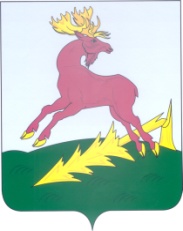 Татарстан РеспубликасыАЛЕКСЕЕВСК МУНИЦИПАЛЬ                                                                                          РАЙОНЫHЫҢАЛЕКСЕЕВСК ШӘҺӘР ҖИРЛЕГЕ                   СОВЕТЫ             422900, Алексеевск  ш.т.б.              Павелкина ур., 18Кадастровый номерАдресПлощадьРазрешенное использование16:05:010804:438Алексеевский муниципальный р-н, Алексеевское пгт,Л.Толстого ул., 25д. 400 кв.м с «индивидуального жилищного строительства» на: «для размещения объектов торговли»